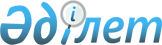 О внесении дополнений и изменений в некоторые нормативные правовые акты Генерального Прокурора Республики Казахстан
					
			Утративший силу
			
			
		
					Приказ Генерального Прокурора Республики Казахстан от 4 сентября 2008 года № 50. Зарегистрирован в Министерстве юстиции Республики Казахстан 29 сентября 2008 года № 5317. Утратил силу приказом и.о. Генерального Прокурора Республики Казахстан от 20 февраля 2015 года № 36      Сноска. Утратил силу приказом и.о. Генерального Прокурора РК от 20.02.2015 № 36 (вводится в действие со дня его первого официального опубликования).      Во исполнение подпункта 3) пункта 3 Протокола заседания рабочей группы Комиссии при Президенте Республики Казахстан по вопросам борьбы с коррупцией от 18 июня 2008 года № 52-16.5, руководствуясь подпунктом 4-1) статьи 11 Закона Республики Казахстан "О Прокуратуре", ПРИКАЗЫВАЮ: 



      1. Внести в некоторые нормативные правовые акты Генерального Прокурора Республики Казахстан следующие дополнения и изменения:



      1) утратил силу приказом Генерального Прокурора РК от 08.10.2014 № 112 (вводится в действие с 01.01.2015);



      2) утратил силу приказом Генерального прокурора РК от 18.11.2011 № 122 (вводится в действие с 01.01.2012).



      3) утратил силу приказом Генерального Прокурора РК от 29.09.2009 N 53;



      4) в приказ Генерального Прокурора Республики Казахстан от 20 января 2004 года № 4 "Об утверждении Инструкции о ведении учета лиц, совершивших коррупционные правонарушения, привлеченных к дисциплинарной ответственности" (зарегистрирован в Реестре государственной регистрации нормативных правовых актов за № 2741, опубликован в Бюллетене нормативных правовых актов центральных исполнительных и иных государственных органов Республики Казахстан, 2004 г., № 13-16, ст. 915, с дополнениями и изменениями, внесенными приказом Генерального Прокурора Республики Казахстан от 14 сентября 2006 года № 48 "О внесении дополнений и изменений в приказ Генерального Прокурора Республики Казахстан от 20 января 2004 года № 4 "Об утверждении Инструкции о ведении учета лиц, совершивших коррупционные правонарушения, привлеченных к дисциплинарной ответственности", зарегистрирован в Реестре государственной регистрации нормативных правовых актов за № 4424, от 6 сентября 2007 года № 36 "О внесении изменений и дополнений в некоторые нормативные правовые акты Генерального Прокурора Республики Казахстан", зарегистрирован в Реестре государственной регистрации нормативных правовых актов за № 4954 и от 4 февраля 2008 года № 5 "О внесении изменений и дополнений в некоторые нормативные правовые акты Генерального Прокурора Республики Казахстан", зарегистрирован в Реестре государственной регистрации нормативных правовых актов за № 5158): 



      в Инструкции о ведении учета лиц, совершивших коррупционные правонарушения, привлеченных к дисциплинарной ответственности, утвержденной указанным приказом: 



      в пункте 11 первое и второе предложение изложить в следующей редакции: 



      "11. В пункте 1 карточки указывается наименование органа (должностного лица), выявившего коррупционное правонарушение. В пункте 1.1 указывается наименование государственного органа, по инициативе которого выявлено коррупционное правонарушение."; 



       приложение 1 изложить в редакции согласно приложению 3 к настоящему приказу. 



      2. Комитету по правовой статистике и специальным учетам Генеральной прокуратуры Республики Казахстан (далее - Комитет) настоящий приказ направить: 



      1) на государственную регистрацию в Министерство юстиции Республики Казахстан; 



      2) субъектам правовой статистики и специальных учетов и территориальным органам Комитета для исполнения. 



      3. Контроль за исполнением настоящего приказа возложить на Председателя Комитета (Ким Г.В.). 



      4. Настоящий приказ вводится в действие со дня государственной регистрации в Министерстве юстиции Республики Казахстан.        Генеральный Прокурор 

      Республики Казахстан                              Р. Тусупбеков       СОГЛАСОВАНО: 

      Председатель Агентства Республики 

      Казахстан по борьбе с экономической 

      и коррупционной преступностью 

      (финансовой полиции) 

      ______________ С. Калмурзаев 

      6 августа 2008 года       Председатель Комитета 

      Национальной безопасности 

      Республики Казахстан 

      ___________ А. Шабдарбаев 

      19 августа 2008 года       Председатель Комитета по 

      судебному администрированию 

      при Верховном Суде 

      Республики Казахстан 

      ____________ И. Елекеев 

      "___" ____________ 2008 года       Министр внутренних дел 

      Республики Казахстан 

      ___________ Б. Мухамеджанов 

      18 августа 2008 года       Министр обороны 

      Республики Казахстан 

      ____________ Д. Ахметов 

      22 августа 2008 года       Министр по чрезвычайным ситуациям 

      Республики Казахстан 

      ____________ В. Божко 

      8 августа 2008 года       Министр финансов 

      Республики Казахстан 

      ___________ Б. Жамишев 

      15 августа 2008 года       Министр юстиции 

      Республики Казахстан 

      ___________ З. Балиева 

      29 сентября 2008 года Приложение 1         

к приказу Генерального    

Прокурора Республики Казахстан 

от 4 сентября 2008 года № 50  Приложение 3        

к Инструкции по ведению   

единого карточного учета  

заявлений, сообщений о   

преступлениях, уголовных дел, 

результатов их расследования 

и судебного рассмотрения   

(Единая унифицированная    

статистическая система)   Форма 1.0  

Карточка учета преступления _____________________________________________ "___"__________ 20__г. 

_____________________________________________________________________ 

   лицо, осуществляющее уголовное преследование (судья - по делам 

____________________________________________________________________ 

частного обвинения) 

Прокурор _________________________________ "___"__________ 20__г. 

Примечание: по заполнении карточка является официальным статистическим документом. Лица, подписавшие ее, за внесение заведомо ложных сведений несут ответственность в установленном законом порядке. Приложение 2          

к приказу Генерального Прокурора 

Республики Казахстан     

от 4 сентября 2008 года № 50  Приложение 1          

к Инструкции "О ведении    

централизованного банка    

данных об административных  

правонарушениях и лицах,  

их совершивших", утвержденной 

приказом Генерального    

Прокурора Республики Казахстан 

от 5 декабря 2003 года № 67  

Ф.1-АП Карточка по учету административных 

правонарушений и лиц, их совершивших       Сноска. Приложение 2 утратило силу приказом Генерального Прокурора РК от 29.09.2009 N 53.Приложение 3          

к приказу Генерального Прокурора 

Республики Казахстан      

от 4 сентября 2008 года № 50  Приложение 1         

к Инструкции о ведении    

учета лиц, совершивших    

коррупционные правонарушения, 

привлеченных к дисциплинарной 

ответственности, утвержденной 

приказом Генерального Прокурора 

Республики Казахстан     

от 20.01.2004 г. № 4      

Карточка учета лиц, совершивших коррупционные 

правонарушения, привлеченных к дисциплинарной 

ответственности формы № 1-К (составляется органом, выявившим коррупционное 

правонарушение, ответственность за которое предусмотрена 

Законом РК "О борьбе с коррупцией", по результатам 

рассмотрения материала (протокола) о нем) 1. _______________________________________________________________ 

          (наименование органа, выявившего правонарушение) 

1.1. в том числе по инициативе государственного органа ___________ 

__________________________________________________________________ 

               (наименование государственного органа) 

2. Совершено: депутатом (1), судьей (2), акимом (3), кандидатом в Президенты и депутаты (4), должностными лицами органов: МВД (5), администраторов судов Комитета по судебному администрированию при ВС РК (6), КУИС МЮ (7), финансовой полиции (8), КНБ (9), прокуратуры (10), КТК МФ (11), Налогового Комитета (12), военнослужащими МО (13), ВВ МВД (14), пограничной службы КНБ (15), Республиканской гвардии (16), МЧС (17), служащие министерств : юстиции (19), финансов (20), образования и науки (21), сельского хозяйства (22), иностранных дел (23), энергетики и минеральных ресурсов (24), здравоохранения (25), индустрии и торговли (26), охраны окружающей среды (27), экономики и бюджетного планирования (28), туризма и спорта (29), культуры и информации (30), труда и социальной защиты населения (31), транспорта и коммуникаций (32); 

служащие агентств : по статистике (33), по управлению земельными ресурсами (34), по регулированию естественных монополий (35), по надзору и регулированию финансовых рынков и финансовых организаций (36), по делам государственной службы (37), по информатизации и связи (38), по регулированию деятельности регионального финансового центра города Алматы (39), Национального космического агентства (40), Национального банка (41), Счетного комитета по контролю за исполнением республиканского бюджета (42), служащие акиматов и их структурных подразделений (43), должностное лицо (44), лицо, приравненное к должностному (45), служащие прочих государственных структур (18) _____________________________________________________ 

                              (наименование ведомств) 

3. Наименование органа, рассмотревшего материал (протокол) о коррупционном правонарушении: _____________________________________ 

___________________________________________________________________ 

4. Квалификация правонарушения по нормам Закона РК "О борьбе с коррупцией" статья ______ пункт _______ подпункт _______ 

5. Материал (протокол) рассмотрен по существу: 

5.1. Приказ (решение) № ____ от "___" __________ 20__ г. 

6. Применена мера взыскания: увольнение с должности (1), понижение в должности (2), предупреждение о неполном служебном соответствии (3), строгий выговор (4), выговор (5), замечание (6), иное взыскание (7) 

____________________________________________________________________ 

           Сведения о лице, подвергнутом ответственности 

                  за коррупционное правонарушение 

____________________________________________________________________ 

7. ФАМИЛИЯ              |ИМЯ                  |ОТЧЕСТВО_____________ 

________________________|_____________________|_____________________ 

8. Дата рождения "___" ____________ 19___г. 

9. Адрес проживания (регистрации) __________________________________ 

9.1 Индивидуальный идентификационный номер (ИИН)____________________ 

10. Место работы ___________________________________________________ 

11. Должность ______________________________________________________ 

12. Должность, фамилия, подпись лица, заполнившего карточку ________ 

____________________________________________________________________ 

13. Дата заполнения "___"____________ 20__ г. 

14. Дата регистрации в региональном управлении "__"__________ 20__г. 

№ материала (протокола) по единому журналу _________________________ 

15. Сотрудник регионального управления _____________________________ 

                                       (должность, фамилия, подпись) 

       Примечание: карточка является официальным статистическим документом; лица, подписавшие ее, за внесение заведомо ложных сведений несут ответственность в установленном законодательством порядке. 
					© 2012. РГП на ПХВ «Институт законодательства и правовой информации Республики Казахстан» Министерства юстиции Республики Казахстан
				1. ______________________________________________ 

       Наименование органа, возбудившего УД 

2. Служба, возбудившая УД: следствие (1), дознание 

(2). 

3. Номер УД ______ дата возбуждения "__"________20__г. 1./_/_/_/_/_/_/ 

2./_/ 

3./_/_/_/_/_/ 

/_/_/_/_/_/_/ /_/_/./_/_/./_/_/ 

чис.  мес. год 4. Район совершения преступления (гарнизон) ________ 

5. Номер (наименование) войсковой части ___________ 

6. Вид стат. учета: учесть (1), снять (2) 

9. Дата поступления карточки в УКПСиСУ 

   "___"_________20__г.     Сотрудник УКПСиСУ _____________________ 4./_/ 

5./_/_/_/_/_/_/_/_/_/_/ 

6./_/ 

9./_/_/./_/_/. 

   чис.  мес. 

/_/_/ 

год 10. Уголовное дело возбуждено: прокурором (01), 

следователем ОВД (02), дознавателем ОВД (03), участковым 

инспектором (04), следователем КНБ (05), дознавателем 

КНБ (06), след-м ФП (07), штатным дознавателем ФП (08), 

сотрудником ФП, наделенным функциями дознания (09), 

дознавателем таможни (10), дознавателем МЧС (11), дозна- 

вателем ИУ (12), следователем ВСД (13), дознавателем ВП 

МВД (14), дознавателем военной полиции ВС (15), команди- 

ром ВЧ (16), органами военной контрразведки (17), дозна- 

вателем ВП КНБ (18), судом (19), дознаватель ПС КНБ 

(20). 

10.1. Возбуждено по результатам: отмены постановления 

об отказе в возбуждении уголовного дела (01), в т.ч. 

судом в порядке ст. 109 УПК РК (13) №___ дата 

"___"_________20__ г., наименование органа принявшего 

решение об отказе_______, служба, принявшая решение об 

отказе: следствие (1), дознание (2), по ранее незареги- 

стрированному материалу (02), выявлено в ходе расследо- 

вания (03), выделено из дела №____ в отношении преступ- 

ления (04), в отношении лица (05), по делу частного 

обвинения органом по ст. 394 ч. 1 п. 3 УПК РК (06), после направления материала на дополнительную проверку (07), отказано в ВУД по нереабилитирующим основаниям (08), в т.ч. отказано в ВУД по п. 3 ч. 1 ст. 37 УПК РК (9), проверки по линии надзора за законностью в деятельности государственных органов (10), необоснованного возбуждения административного производства (11), незаконной передачи материалов в суд по частным обвинениям (12), по результатам проверок, проведенных государственным органом, в отношении своего работника (13) 

10.2. Укрытое от учета преступление выявлено: 

сотрудником УКПСиСУ (1), прокурором (2), судом (3), 

ведомственным путем (4), в т.ч. ведомственными 

инспекциями по учетно-регистрационной дисциплине (5). 

преступление укрыто от учета путем: необоснованного 

отказа в возбуждении уголовного дела (1), нерегистрации 

(2), несвоевременного принятия решения (3), необоснован- 

ного возбуждения адм. производства (4), необоснованной 

передачи материала в суд по делам частного обвинения 

(5), невыделения материала для решения вопроса о возбуж- 

дении нового уголовного дела (6), иные (7) 

орган, укрывший преступление _____________________ 

служба: следствие (1), дознание (2) 

10.3 Преступление выявлено в результате совместной 

работы с: КНБ (1), МВД (2), КТК МФ (3), АБЭКП (4), ПС 

КНБ (5) и другими (6). 

11. Номер заявления, сообщения о преступлении и дата 

регистрации его в КУЗе. 

№_______ "__"__________ 20__ г. 

______________________________________________________ 

  Наименование органа, зарегистрировавшего заявление 

 (сообщение) 

12. Описание преступления (способ, место, характер, 

дата, время (часы) совершения преступления, размер 

материального ущерба в тыс. тенге) "__"________ 20_ г. 

"_____ ч. _____ мин." 

Ущерб _____________________ тыс. тенге 

_______________________________________________________ 

_______________________________________________________ 

12.1 Преступление: очевидное (01), неочевидное (02) 

______________________________________________________ 

|13. Ф.И.О, дата рожд.    |    Код по справочнику     | 

|подозреваемых, место     |       (из рек. 14)        | 

|работы, должность        |                           | |_________________________|___________________________| 

|                         |   |   |   |   |   |   |   | |_________________________|___|___|___|___|___|___|___| 10./_/_/ 

  

  

  

  

  

  

  

  

  

  

10.1./_/_/ 

№ отк./_/_/_/_/ /_/_/_/_/_/_/ 

_/_/._/_/._/_/ 

чис. мес. год 

из № /_/_/_/_/_/ 

/_/_/_/_/_/ 

  

  

  

  

  

  

  

  

  

  

  

  

  

  

10.2./_/_/ 

  

  

  

  

  

  

  

  

  

  

  10.3./_/_/_/ 

  

  

11./_/_/_/_/_/_/ 

/_/_._/_/._/_/ 

чис. мес. год   

  

12._/_/._/_/._/_/ 

   чис. мес. год 

/_/_/ч. /_/_/мин. 

/_/_/_/_/_/_/_/_/ 

/_/ тыс. тенге   

12.1./_/_/ 14. В совершении преступления подозревается лицо: 

кандидат в Президенты (01), кандидат в депутаты (02); 

выполняющее государственные функции: депутат (03), 

политический служащий (05), в т.ч. аким (04), судья 

(06); занимающее ответственную государственную должность 

(07), др.лица, выполняющие гос. функции, а также прирав- 

ненные к ним (08); 

служащие гос. учреждений: Министерств: здравоохранения 

(21), образования и науки (22), финансов (23), сельского 

хозяйства (24), иностранных дел (25), энергетики и 

минеральных ресурсов (26), индустрии и торговли (27), 

охраны окружающей среды (28), экономики и бюджетного 

планирования (29), туризма и спорта (30), культуры и 

информации (31), труда и социальной защиты населения 

(32), транспорта и коммуникаций (33); агентств: по 

статистике (34), по управлению земельными ресурсами 

(35), по регулированию естественных монополий (36), по 

надзору и регулированию финансовых рынков и финансовых 

организаций (37), по делам государственной службы (38), 

по информатизации и связи (39), по регулированию 

деятельности регионального финансового центра города 

Алматы (40), Национального космического агентства (48); 

Национального банка (49), Счетного комитета по контролю 

за исполнением республиканского бюджета (71), служащие 

акиматов и их структурных подразделений (72); 

лицо, отбывающее наказание в виде лишения свободы в: ИК(41), ВК(42), СИЗО (43), колония поселение (44), без 

изоляции от общества (45), ИВС (46), уголовно-исполни- 

тельной инспекции (47) 

Код ведомства: финансовая полиция (51), налоговый 

комитет (52), МВД (53), МО (54), органы гос. власти 

(55), КНБ (56), МЧС (57), тамож. органы (58), судебные 

органы (59), прокуратура (60), военная полиция МВД (61), 

погран. служба КНБ (62), Республиканская гвардия (63), 

другие воинские формирования (64), Комитет по судебному 

администрированию при Верховном Суде РК (65), ВСО МВД 

(66), Вн. войска МВД (67), МЮ (68), Комитет уголовно- 

исполнительной системы (69), военная полиция пограничной 

службы КНБ (70), прочие гос. структуры (79); 

Уровень: республиканский (81), областной (82), районный 

(83); 

Для военнослужащих: рядовой (91), сержант (92), 

прапорщик (93), офицер (94), рабочий (служащий) (95); 

из них: срочной (96), контрактной службы (97). 14. /_/_/,/_/_/, 

/_/_/,/_/_/ 15. Квалификация преступления ст.___ ч.___ п.__ УК РК 

15.1. Преступление: коррупционное не связанное по 

службе (01), связанное по службе (02), экстремистской 

направленности (03), связанное с торговлей людьми (04) 

16. Преступление: общеуголовное (1), экономическое (2), 

другое (4). 

16.1. По ст. 10 УК РК: небольшой тяжести (1), средней 

тяжести (2), тяжкие (3), особо тяжкие (4) 

17. По ст. 24 УК РК: приготовление (1), покушение (2). 

18. В размере: крупном (1), особо крупном (2). 15. ст./_/_/_/ 

ч./_/_/ 

п./_/_/ 

15.1./_/_/ 

16./_/ 

16.1. 

17./_/ 

18./_/ 19. Дополнительные отметки: стихийное бедствие (01), 

катастрофа (02), связано с иной боевой (03) или специ- 

альной техникой (04), неосторожное обращение с оружием 

(05), взрывчатым веществом (06), поражение электрическим 

током (07), воздействие низких температур (08), ограни- 

чение в распоряжении имуществом (09), связанные с нарко- 

тиками (10), умышленно (11) по неосторожности (12), по 

заказу (13), с применением насилия (14), в целях сбыта 

либо сбыт наркотических средств (15), связанных с 

нарушением конституционных прав граждан (16). 

20. Преступление совершено в: республиканском (01), 

областном центре (02), районном центре (03), городе 

(04), военном городке (05), поселке, ауле (06), ИК (07), 

ВК (08), ЛПУ (09), на территории ВЧ (10), СИЗО (11), ИВС 

(12), колония поселения (13), уголовно-исполнительной 

инспекции (14); в других местах (15), на государственной 

границе (16), на территории нескольких государств (17). 19./_/_/,/_/_/, 

/_/_/,/_/_/ 

  

  

  

  

  

  

  

  

  

20./_/_/ 21. Место совершения преступления: открытая 

местность: улица (площадь) (01), рынок (02), вокзал: ж/д 

(03), морской (речной) (04), автовокзал (05), аэровокзал 

(06), не огороженный двор дома (за исключением частных) 

(07), парк (сквер) (08), пляж (09), аэропорт (10), 

перрон (11), прочие уличные (12), водоем (13), лес, 

лесопосадка (14), пустырь, овраг (15), автостоянка (16), 

АЗС (17); частный двор, в т.ч. огороженный (18) 

Помещения: квартира (21), дом (22), подъезд жилого дома 

(23), лифтовой отсек (24), чердак (25), подвал (26), 

гостиница (27), общежитие (28), медучрежд. (29), дом 

отдыха (санаторий) (30), дача (31), казарма (32), 

подсобное помещение (33), хранилище (34), вагон (35), 

контейнер (36), гараж (37), дет. сад (ясли) (38), сарай 

(39), строящийся дом (40), гардероб (41), религиозно- 

культовая (42), склад (43), учебное заведение (44), 

другие помещения (45), ночной клуб (46), казино (47), 

ломбард (48), объект игорного бизнеса (49), тамбур вагона пассажирского поезда (50); 

Магазины: государственной торговли (51), коммерческий 

(52), частный (53), военторг (54), комиссионный (55), 

буфет (56), киоск (57), кафе, ресторан (58). 

Банки: межгосударственный (61), государственный (62), 

акционерный (63), с иностранным участием (64), частный 

(65), коммерческий (66), акционерное общество (67), 

дочерний акционерный банк (69), Сбербанк (70), кассы 

предприятий и учреждений (71), обменный пункт (72). 

Предприятия, учреждения, организации: офис (81), база 

(82), аптека (83), отделение связи (84), музей (85), 

выставочный зал (86), места отправления религиозного 

культа (87), театр, к/театр (88), ВУЗ (89); 

Транспорт: общественный транспорт (91), ж/д (92), 

воздушный (93), морской, речной (94), электрический 

(95), автомобильный (96), личный (97), др. механ. (98), 

автострада (трасса) (99). 

21.1. Общественное место (1), общественное место в 

момент его не функционирования (2). 21./_/_/ 21.1./_/ 22. Предмет посягательства: драг.камни и металлы: 

золото (01), серебро (02), платина (03), юв. изделия 

(04), драгоценные камни (05), другие (06), металл и 

нефтепродукты: цветной (07), в т.ч. с линией электропе- 

редачи (08), черный (09), редкоземельный (10), ртуть 

(11), нефть (12), нефтепродукты (13), ГСМ (14), бензин 

(15); худ., исторические ценности (16), культурные 

ценности (17), антиквариат (18), произведения искусства 

(19); документы: паспорт (20), удостоверение: личности 

(21), служебное (22), на недвижимость: дом, квартира 

(23), земельный участок (24), другие (25); техника: 

вычислительная (компьютерная) (26), теле-видеоаппаратура 

(27), радиоаппаратура (28), другая (29); трансп. средст- 

ва: грузовые (30), автомобили (31), мотоциклы (32), 

мопеды (33), велосипеды (34), другие (35), автозапчасти 

(36), скаты (колеса) (37); промтовары (38), продтовары 

(39), зерно (40), сельхозпродукты (41), мясопродукты 

(42), рыбопродукты (43), спиртные продукты (44), табач- 

ные изделия (45), медикаменты (46), стройматериалы (47), 

лес и лесопродукты (48); мелкий домашний скот (козы, 

овцы) (49), крупный скот (лошади, коровы) (50), редкие 

животные и птицы (51), домашняя птица (52), ценные породы рыб (53), наркотические средства (54), радиоактивные материалы (55), сильнодействующие лекарств, средства (56), грузы на транспорте: ж/д (57), водном (58), воздушном (59), имущество в/ч и учрежд. (60), пути сообщения (61), средства связи (62), налоги и обязат. платежи (63), меха (64), головные уборы (65), сумка (портфель) (66), одежда, обувь (67), вещи у пассажиров (68), сотовые телефоны (69), носильные вещи (70), боевая техника (71), валюта (72), ценные бумаги (73), деньги (74), оружие (75), боеприпасы (76), взрывчатые вещ-ва (77), уголь (78), природный газ (79), э/энергия (80), объекты интеллектуальной собственности (81), органы и ткани человека (83), барсетка (84), иные (82). 

23. Предмет посягательства находился в собственнос- 

ти: государственной (1), коллективной (2), кооперативной 

(3), акционерной (4), общ. организации (5), совместной с 

иностр. участием (6), иностранной фирмы (7), частной 

(8), личной (9). 22./_/_/,/_/_/, 

/_/_/ 23./_/,/_/ 24. Общее количество потерпевших (1) ______, из них 

женщин (2)______, несовершеннолетних (3)______, 

военнослужащих (4) ______, иностранцев (в т.ч. гр-н СНГ) 

(5) _______. 

25. Число погибших среди потерпевших (1) ______, из 

них женщин (2) ______, несовершеннолетних (3) ______, 

военнослужащих (4) ______, иностранцев (в т.ч. гр-н СНГ) 

(5) _______. 

26. Преступление совершено в отношении: работника 

правоохр. и спец. органов: МВД (01), КНБ (02), АБЭКП 

(03), КТК (04), МЧС (05), сотрудника ГО МЧС (06), 

прокуратуры (07), судьи (08), органов юстиции (09), 

депутата (10), акима (11), прочих гос. служащих (12); 

военной полиции (13). 

работника: банка (21), магазина (22), инкассатора (23), 

охранника, сторожа (24), водителя автотранспорта (25), 

таксиста (26); лица, занимающегося: индивидуальной 

трудовой деятельностью (31), предпринимательством, 

коммерческой деятельностью (32); инкас. средств 

передвижения (33), 

иностранных лиц дальнего зарубежья (41), граждан СНГ 

(42); 

детей дошкольного возраста: домов ребенка (43), 

домов-сирот (44); 

учащихся: средней школы (45), школы-интерната (46), 

техникума (47), гимназии (48), лицея (49), колледжа 

(50), студент ВУЗа (52), учащийся ПТШ (53); 

временно не работающего (51). 

26.1. Гражданство потерпевших иностранцев (в т.ч. гр-н 

СНГ) (по справочнику) 24./_/_/(1), 

/_/_/(2), 

/_/_/(3), 

/_/_/(4), 

/_/_/(5). 

  

25./_/_/(1), 

/_/_/(2), 

/_/_/(3), 

/_/_/(4), 

/_/_/(5). 

  

26./_/_/, 

/_/_/, /_/_/ 

    

26.1./_/_/_/, 

/_/_/_/,/_/_/_/ 27. Совершено с применением: оружия: холодного (01), 

газового (02), огнестрельного (03), в т.ч. нарезного 

(04), гладкоствольного (05), боеприпасов (06), в т.ч. 

мин (07), гранат (08), взрывчатых веществ: промышленных 

(09), самодельных взрывных устройств (10), орудия взлома 

(11), технических средств (12), транспорта (13), хими- 

ческих средств (14), в т.ч. отравляющих (15), психотроп- 

ных веществ (16); компьютерной техники (17), програм- 

много средства (18), магнитных носителей (19), фиктивных 

кредитовых авизо (20), других приспособленных предметов 

(21), инструментов (22), маскировочных средств (23), 

документов (24), газорезки (25), травматического (26) 

27.1.Изъято: оружие: нарезное автоматическое (01) ___шт. 

нарезное неавтоматическое (02) ___шт. гладкоствольное охотничье (03) ___шт. гладкоствольное воинское (04) ___шт. неавтоматическое воинское (05) шт., спортивное огнестрельное (06) ___шт., газовое (07) ___шт., холодное (08) ___шт., пневматическое (09) ___шт., сигнальное (10) ___шт., другое (11) ___шт., травматическое (12) ___шт. 

боеприпасы: воинские (21)___ шт., охотничьи (22) ___шт., 

спортивные (23) ___шт., газовые самообороны (24) ___шт., 

другие (25) ___шт., травматические (26) ___ шт., 

взрывчатые вещества: воинские (31), промышленные (32) 

___шт., самодельные (33) ___шт., химические средства 

(34) ___шт., радиоактивные материалы (35) ___шт., 

экстремистские материалы: листовки (41) ___шт., книги 

(42) ___шт, иные носители (43) ___шт. 

28. Совершено путем: захвата заложника: детей (01), 

взрослых (02), свободного доступа (03), насильственным 

путем (04), подбора ключа (05), взлома двери (06), 

обмана (07), подкупа (08), угона (09), проруба вагона, 

контейнера (10), срыва пломб (11), проникновения ч/з 

форт. (12), пролома (13), разбития (14), отжима (15), 

рывка (16), ч/з балкон (17), взлома сейфа (18), угрозы 

применения оружия (19), поджога (20), ст. 175: карманная 

кража (21), из салона автотранспорта (22), разукомплек- 

тование транспортного средства (23), прокола шины (24), 

отвлечения (25). 27./_/_/,/_/_/, 

/_/_/,/_/_/ 

  

  

  

  

  

  

  

  

  

  

27.1./_/_/,/_/_/, 

/_/_/ 

  

  

  

  

  

  

  

  

  

  

  

  

  

28. /_/_/,/_/_/, 

/_/_/,/_/_/ 29. Охрана объекта: государственная (1), частная (2), 

специальная (3), отсутствует (4), ведомственная (5), 

вневедомст. (6). 

30. Преступление совершено на объекте с внешнеэко- 

номической деятельностью (1). 

31. Объект сектора экономики: государственного: 

финансово-кредитной системы (01), банковских учреждений 

(02), коммерческих банков (03), в сфере налогообложения 

(04), в сфере страхования (05), промышленности (06), 

легкой (07), местной (08), энергетики (09), топливного 

комплекса (10), производства и снабжения нефтепродуктами 

(11), металлургии (12), машиностроении (13), производ- 

ства мед. препаратов, лекарственных средств (14), добычи 

и переработки драг. металлов и камней (15), системы 

производства сельхозпродукции и продовольствия (16), 

плодоовощной продукции (17), мясных продуктов (18), 

молочной продукции (19), хлебопродуктов (20), производ- 

ства и переработки рыбы (21), первичной переработки 

хлопка и шерсти (22), непроизводственного сектора (23), 

образования, культуры и здравоохранения (24), соц. 

обеспечения (25), телевидения и радио (26), печати (30), 

промышленного и гражданского строительства (32), произ- 

водства стройматериалов (33), строительства автодорог 

(34), автотранспортных предприятий (35), системы авто- 

сервиса (36), связи (37), прочих объектах гос. сектора 

экономики (38), военных и оборонных объектов (39), 

негосударственного: финансово-кредитный (51), банковской 

(52), биржевой системы (53), системы производства 

сельхозпродукции (54), промышленности (55), в сфере: 

производства товаров (56), услуг (57), торговли (58), 

бытового обслуживания (59), страхования (60), 

на объектах: совместных предприятий (71), малых предпри- 

ятий (72), арендных предприятий (73), в фондах, союзах 

(74), товариществах (75), фермерских хозяйствах (76), 

коммунальных хозяйствах (77), иных объектах негосудар- 

ственного сектора экономики (78). 

32. Прочие отметки __________________________________ 29./_/ 

  

  

30./_/ 

  

31./_/_/,/_/_/, 

/_/_/,/_/_/ 